Пояснительная записка.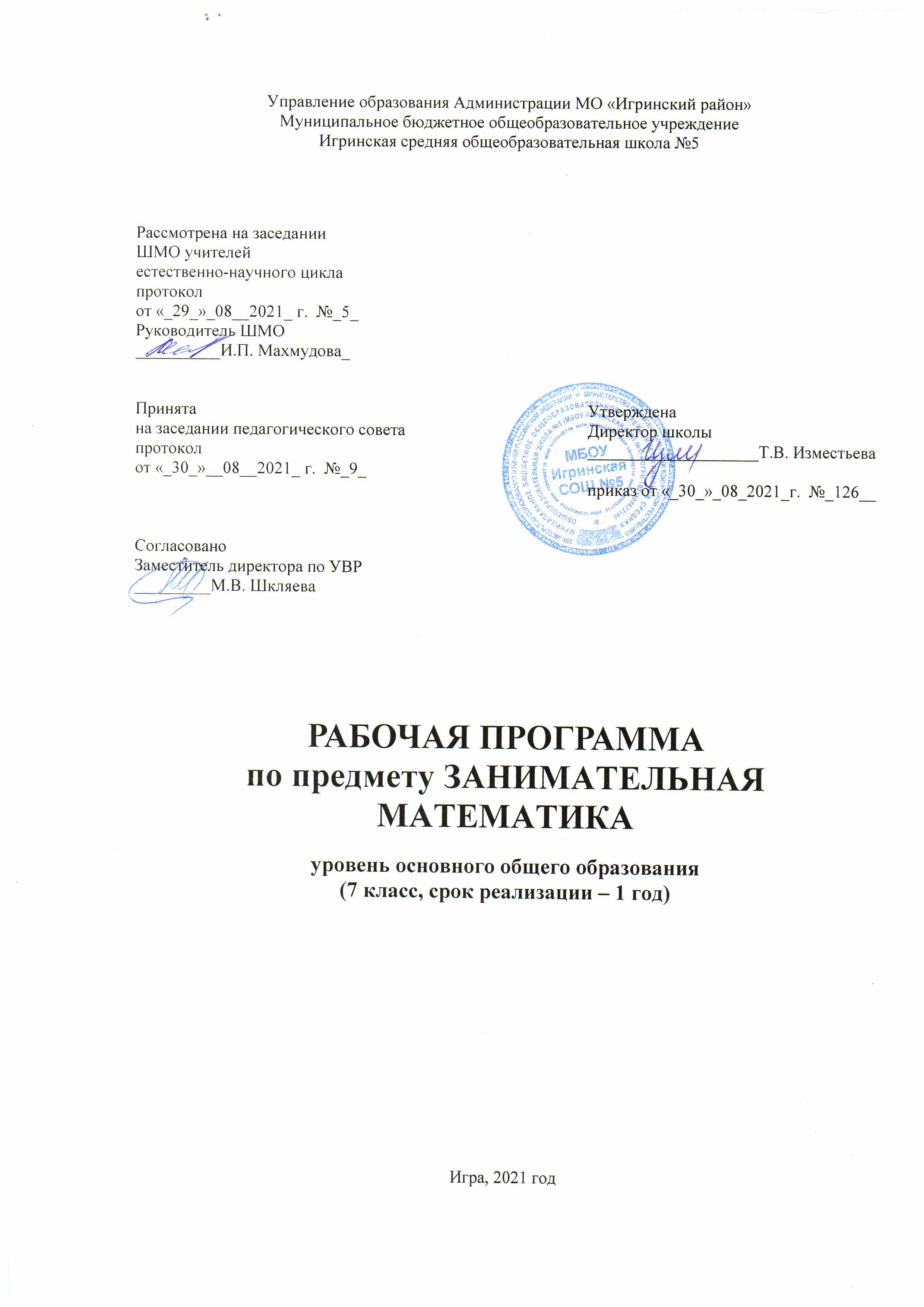        Рабочая программа разработана в соответствии с нормативными актами: 1. Федеральный закон от 29.12.2012 № 273-ФЗ (ред. от 31.07.2020 г.) «Об образовании в Российской Федерации» (с изм. и доп., вступ. в силу с 01.09.2020 г.). 2. СП 2.4.3648-20 "Санитарно-эпидемиологические требования к организациям воспитания и обучения, отдыха и оздоровления детей и молодежи», утв. Постановлением Главного государственного санитарного врача РФ от 28.09.2020 г. N 28.3. Приказ Министерства просвещения Российской Федерации от 20.05.2020 № 254 "Об утверждении федерального перечня учебников, допущенных к использованию при реализации имеющих государственную аккредитацию образовательных программ начального общего, основного общего, среднего общего образования организациями, осуществляющими образовательную деятельность" (Зарегистрирован 14.09.2020 № 59808)4. Приказ МОиН РФ от 17.12.2010 г. №1897 «Об утверждении федерального государственного образовательного стандарта основного общего образования» в ред. Приказов Минобрнауки России от 29.12.2014 N 1644 , от 31.12.2015 г. №1577, в ред. Приказа Минпросвещения России от 11.12.2020 №712).5. Примерная основная образовательная программа основного общего образования (одобрена решением федерального учебно-методического объединения по общему образованию (протокол от 8 апреля 2015 г. № 1/15, протокол от 28.10.2015 г. №3/15).6. Примерная программа воспитания (одобрена решением федерального учебно-методического объединения по общему образованию (протокол от 2 июня 2020 г. № 2/20).7. Основная образовательная программа Основного общего образования МБОУ Игринская СОШ №5 (срок реализации-5 лет) с изм., утв. Приказом МБОУ Игринская СОШ №5 от 30.08.2021 г. №_126.8. Учебный план МБОУ «Игринская СОШ №5» на 2021-2022 учебный год, утв. Приказом МБОУ Игринская СОШ №5 от 30.08.2021 г. №_126.9. Устав МБОУ Игринская СОШ №5 (пятая редакция), утв. Постановлением Администрации Игринского района от 04.12.2019 г. №2195.Положение о структуре, порядке разработки и утверждения 
рабочих программ учебных курсов, предметов, дисциплин
 в соответствии с  Федеральными государственными образовательными стандартами, утв. Приказом по МБОУ Игринская СОШ №5 от 20.05.2020 г. №_112 (с изм., утв. Приказом по ОУ от 30.08.2021 г. №_126.).       Рассматриваемые вопросы предназначены для дополнения знаний учащихся, полученных ими на уроках, и для их углубления. Курс рассчитан на 34 часа – это 1 час  в неделю.  Разработан на основе государственной программы по математике для 7 класса, учебников по алгебре для 7 класса  Ю.Н. Макарычева и пособий с набором нестандартных задач. Причем главным пособием для детей является учебник по которому идет преподавание на основных уроках, что позволяет значительно экономить время как учителя, так и учащихся при подготовке к занятиям, выполнении домашних заданий.     Программа курса состоит из ряда независимых разделов, так что изучение любой темы факультатива не предполагает изучение других тем. В нее внесены вопросы непосредственно связанные с материалом основного курса. Целью изучения являются: на популярном, практическом, игровом уровне познакомить учащихся с материалом, не рассматриваемым в школьном курсе математики, и углубить знания учащихся по отдельным вопросам.Задачи программы: расширение и углубление знаний и умений учащихся по математике;развитие способностей и интересов учащихся;развитие математического мышления;формирование активного познавательного интереса к предмету.   В результате изучения курса учащиеся должны: научиться доказывать утверждения в общем виде;правильно применять основные понятия при решении нестандартных задач;уметь работать с дополнительной литературой;создавать собственный алгоритм и действовать по нему;закрепить навык индивидуальной работы, работы в группах и парах сменного состава. На каждом занятии обязательно рассматриваются занимательные задачи и исторический материал по темам. Учащиеся выступают с сообщениями по избранному вопросу, защищают решенные индивидуально задачи. Основной формой проведения является комбинированный урок с элементами игры. При проведении занятий планируется использовать различные формы работы с детьми. Это и работа в группах, парах, индивидуально. Так же предусмотрен список литературы как для учителя, так и для учащихся.      Динамика интереса учащихся к курсу будет осуществляться в виде теста на первом занятии, во время выступлений детей на текущих занятиях. Последнее занятие планируется провести в форме защиты рефератов. ЛИЧНОСТНЫЕ, МЕТАПРЕДМЕТНЫЕ И ПРЕДМЕТНЫЕ РЕЗУЛЬТАТЫ ОСВОЕНИЯ КУРСАПрограмма обеспечивает достижения следующих результатов освоения образовательной программы основного общего образования:личностные:формирование ответственного отношения к учению, готовности и способности обучающихся к саморазвитию и самообразованию на основе мотивации к обучению и познанию, выбору дальнейшего образования на базе ориентировки в мире профессий и профессиональных предпочтений, осознанному построению индивидуальной образовательной траектории с учетом устойчивых познавательных интересов;формирование целостного мировоззрения, соответствующего современному уровню развития науки и общественной практики;формирование коммуникативной компетентности и общении и сотрудничестве со сверстниками, старшими и младшими в образовательной, общественно полезной, учебно-исследовательской, творческой и других видах деятельности;умение ясно, точно, грамотно излагать свои мысли в устной и письменной речи, понимать смысл поставленной задачи, выстраивать аргументацию, приводить примеры и контрпримеры;критичность мышления, умение распознавать логически некорректные высказывания, отличать гипотезу от факта;креативность мышления, инициативу, находчивость, активность при решении геометрических задач;умение контролировать процесс и результат учебной математической деятельности;способность к эмоциональному восприятию математических объектов, задач, решений, рассуждений;метапредметные:регулятивные универсальные учебные действия:умение самостоятельно планировать альтернативные пути достижения целей, осознанно выбирать наиболее эффективные способы решения учебных и познавательных задач;умение осуществлять контроль по результату и способу действия на уровне произвольного внимания и вносить необходимые коррективы;умение адекватно оценивать правильность или ошибочность выполнения учебной задачи, ее объективную трудность и собственные возможности ее решения;понимание сущности алгоритмических предписаний и умение действовать в соответствии с предложенным алгоритмом;умение самостоятельно ставить цели, выбирать и создавать алгоритмы для решения учебных математических проблем;умение планировать и осуществлять деятельность, направленную на решение задач исследовательского характера;познавательные универсальные учебные действия:осознанное владение логическими действиями определения понятий, обобщения, установления аналогий, классификации на основе самостоятельного выбора оснований и критериев, установления родовидовых связей;умение устанавливать причинно-следственные связи, строить логическое рассуждение, умозаключение (индуктивное, дедуктивное и по аналогии) и выводы;умение создавать, применять и преобразовывать знаково-символические средства, модели и схемы для решения учебных и познавательных задач;формирование и развитие учебной и общепользовательской компетентности в области использования информационно-коммуникационных технологий (ИКТ-компетентности);формирование первоначальных представлений об идеях и о методах математики как универсальном языке науки и техники, средстве моделирования явлений и процессов;умение видеть математическую задачу в контексте проблемной ситуации в других дисциплинах, в окружающей жизни;умение находить в различных источниках информацию, необходимую для решения математических проблем, и представлять ее в понятной форме; принимать решение в условиях неполной и избыточной, точной и вероятностной информации;умение понимать и использовать математические средства наглядности (рисунки, чертежи, схемы и др.) для иллюстрации, интерпретации, аргументации;умение выдвигать гипотезы при решении учебных задач и понимать необходимость их проверки;умение применять индуктивные и дедуктивные способы рассуждений, видеть различные стратегии решения задач;коммуникативные универсальные учебные действия:умение организовывать учебное сотрудничество и совместную деятельность с учителем и сверстниками: определять цели, распределять функции и роли участников, общие способы работы;умение работать в группе: находить общее решение и разрешать конфликты на основе согласования позиций и учета интересов;слушать партнера;формулировать, аргументировать и отстаивать свое мнение;предметные:Расширение опыта самостоятельной математической деятельности по получению нового знания, его преобразованию и применению для решения учебно-познавательных и учебно-практических задач;Овладение базовым понятийным аппаратом по основным разделам содержания; представление об основных изучаемых понятиях (число, степень, уравнение,  система уравнений, неравенство, система неравенств, график, пропорция) как важнейших математических моделях, позволяющих описывать и изучать реальные процессы и;Умение работать с математическим текстом (анализировать, извлекать необходимую информацию), точно и грамотно выражать свои мысли в устной и письменной речи с применением математической терминологии и символики, использовать различные языки математики, проводить классификации, логические обоснования, доказательства математических;Овладение навыками устных, письменных, инструментальных вычислений умение применять изученные понятия, результаты, методы для решения задач практического характера и задач из смежных дисциплин с использованием при необходимости справочные материалы и технические средства.Процесс обучения математике направлен на формирование у учащихся приемов умственной деятельности: анализа и синтеза, сравнения, классификации, обобщения и абстрагирования. В основу составления учебных заданий положены идеи изменения, соответствия, правила и зависимости. С психолого-методологической точки зрения они позволяют организовать обучение с опорой на опыт  школьников основного звена, на их предметно-действенное и наглядно-образное мышление. Эти идеи дают возможность постепенно вводить детей в мир теоретических знаний и способствовать тем самым развитию как эмпирического, так и теоретического мышления. С точки зрения образования вышеуказанные идеи являются основой для дальнейшего изучения закономерностей и зависимостей окружающего мира в их различных интерпретацияхСодержание программы:1.Действительные числаМножество Натуральных чисел. Свойства натуральных чисел. Рациональные и иррациональные числа. Обращение периодических десятичных дробей в обыкновенные.Основная цель – систематизировать и обобщить уже известные сведения о рациональных числах, сформировать у учащихся доказательные умения.2.Математика в физикеФормулы. Стандартный вид числа3.Уравнение с одним неизвестнымРешение линейных уравнений с модулем. Решение линейных уравнений с параметром.Основная цель – закрепить и развить знания и навыки учащихся по теме “Модуль”, познакомить с приемами решения уравнения с модулем и с параметром. 4.Разложение многочленов на множителиРазность квадратов. Квадрат суммы. Квадрат разности. Куб суммы. Куб разности. Применение формул сокращенного умножения. Разложение многочлена на множители. Основная цель – закрепить умения, связанные с применением формул сокращенного умножения для преобразования квадрата и куба суммы и разности в многочлен, для разложения многочлена на множители.        5.Алгебраические дробиОбласть допустимых значений. Решение дробно-рациональных уравнений с модулем. Решение дробно-рациональных уравнений с параметром6.Линейная функция и графикФункция. Область определения. Область значения. Способы задания функции. График функции. Графики функций: у = к׀х׀, у = ׀ кх׀, у =׀х׀, ׀у׀ = х. Графики функций: у = к׀х׀+b, y = ׀ kx + b׀. Графики кусочных функций. Графический способ решения линейных уравнений с модулем и параметром.ОЖИДАЕМЫЕ РЕЗУЛЬТАТЫ.    Учащиеся, посещающие факультатив, в конце учебного года должны уметь:находить наиболее рациональные способы решения логических задач, используя при решении таблицы и «графы»;оценивать логическую правильность рассуждений;распознавать плоские геометрические фигуры, уметь применять их свойства при решении различных задач;решать простейшие комбинаторные задачи путём систематического перебора возможных вариантов;уметь составлять занимательные задачи;применять некоторые приёмы быстрых устных вычислений при решении задач;применять полученные знания, умения и навыки на уроках математикиОсновные методические особенности факультатива:Подготовка по тематическому принципу, соблюдая «правила спирали»  от простых типов заданий первой части до заданий со звездочкой второй части; Максимальное использование наличного запаса знаний, применяя различные «хитрости» и «правдоподобные рассуждения», для получения ответа простым и быстрым способомКалендарно тематическое планирование курса1 час в неделю, всего 34 часа 1Литература для учителя: Бартенев Ф. А. Нестандартные задачи по алгебре. Пособие для учителей. М., Просвещение, 1976.Ленинградские математические кружки. С.А. Генкин, И.В. Итенберг, Д.В. Фомин. – Киров,1994.Математические кружки в 8 – 10 классах: Книга для учителя. – М.: Просвещение, 1987Организация и содержание внеклассных занятий по математике. Пособие для учителя. М. Б. Балк. – М.: Государственное учебно – педагогическое издательство Министерства просвещения РСФСР, 1956.Сто задач. Г. Штейнгауз. – М.: Наука, 1986.Школьные олимпиады по математике. А.В. Шевкин. – М.: Русское слово, 2002.Литература для учащихся: Алгебра : учеб. Для 7 кл. общеобразовательных учреждений под редакцией С.А.Теляковского 2018Геометрия учебник для 7-9 классов общеобразовательных учреждений. Авторы Л.С. Атанасян, В.Ф .Бутузов, С.Б. Кадомцев и др.2019№ урокаТема урокаКоличество      ДатачасовДействительные числа41Множество натуральных чисел. Свойства натуральных чисел.12Рациональные и иррациональные числа.13 Обращение периодических десятичных дробей в обыкновенные14Обращение периодических десятичных дробей в обыкновенныеМатематика в физике35Формулы.16Стандартный вид числа17Математика в физике1Уравнение с одним неизвестным68Решение линейных уравнений с модулем вида: ׀f(x)׀=а, ׀f(x)׀=׀g(x), ׀f(x)׀= g(x).19Решение линейных уравнений с модулем вида: ׀f(x)׀=а, ׀f(x)׀=׀g(x), ׀f(x)׀= g(x).110Решение линейных уравнений с модулем вида: ׀f(x)׀=а, ׀f(x)׀=׀g(x), ׀f(x)׀= g(x).111Решение линейных уравнений с параметром112Решение линейных уравнений с параметром113Решение линейных уравнений с параметром1Линейная функция и график914Функция. Область определения. Область значения.115Способы задания функции. 116График функции17Графики функций: у = к׀х׀, у = ׀ кх׀, у =׀х׀, ׀у׀ = х.18Графики функций: у = к׀х׀, у = ׀ кх׀, у =׀х׀, ׀у׀ = х.219Графики функций: у = к׀х׀+b, y = ׀ kx + b׀120Графики кусочных функций121Графический способ решения линейных уравнений с модулем и параметром.122Линейная функция и график1Формулы сокращенного умножения323Формулы: куб суммы и куб разности124Формула суммы квадратов125Формула суммы квадратов126Выделение полного квадрата127Разложение многочленов на множители128Область допустимых значений129Решение дробно-рациональных уравнений с модулем30Решение дробно-рациональных уравнений с модулем31Решение дробно-рациональных уравнений с параметром..32Решение дробно-рациональных уравнений с параметром..33Решение дробно-рациональных уравнений с параметром.34Итоговое занятие